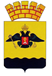 АДМИНИСТРАЦИЯ МУНИЦИПАЛЬНОГО ОБРАЗОВАНИЯ ГОРОД НОВОРОССИЙСКПОСТАНОВЛЕНИЕ_________________						                                    №_____________ г. НовороссийскО внесении изменений в Положение об Общественной палате муниципального образования город Новороссийск пятого созыва, утвержденное постановлением администрации муниципального образования город Новороссийск от 16 июля 2021 года № 4288В целях практической реализации демократических принципов развития гражданского общества в муниципальном образовании город Новороссийск, выработки и реализации механизмов и форм гражданского участия в процессе формирования и осуществления социально-экономической политики, руководствуясь статьей 34 Устава муниципального образования город Новороссийск, п о с т а н о в л я ю:Внести в Положение об Общественной палате муниципального образования город Новороссийск пятого созыва, утверждённое постановлением администрации муниципального образования город Новороссийск от 16 июля 2021 года № 4288 «Об образовании Общественной палаты в муниципальном образовании город Новороссийск пятого созыва и об утрате силы постановления администрации муниципального образования город Новороссийск от 11 июля 2018 года № 2660» следующие изменения:Пункт 6.3. изложить в новой редакции: «6.3. В состав Общественной палаты входят 31 член, из числа которых избираются председатель, заместитель председателя, секретарь Общественной палаты и Совет Общественной палаты.».Пункт 6.4. изложить в новой редакции: «6.4. Глава муниципального образования город Новороссийск по результатам рассмотрения предложений от общественных объединений и некоммерческих организаций муниципального образования город Новороссийск определяет кандидатуры 11 членов Общественной палаты, постоянно проживающих на территории муниципального образования город Новороссийск, имеющих заслуги перед обществом, и предлагает этим гражданам войти в состав Общественной палаты.».Пункт 6.5. изложить в новой редакции: «6.5. 10 членов Общественной палаты делегируются в ее состав районными объединениями территориальных общественных советов (3 члена), городскими саморегулируемыми и некоммерческими организациями, осуществляющими деятельность в сфере предпринимательской деятельности (7 членов).».Пункт 6.6. изложить в новой редакции: «6.6. 10 членов Общественной палаты делегируются в ее состав от общественных объединений, национально-культурных обществ, профсоюзов.».Пункт 6.13. изложить в новой редакции: «6.13. Члены Общественной палаты на первом пленарном заседании избирают Совет Общественной палаты, председателя, заместителя председателя и секретаря Общественной палаты. Совет Общественной палаты является постоянно действующим органом Общественной палаты.».Пункт 6.16. изложить в новой редакции: «6.16. Порядок избрания председателя, заместителя председателя, секретаря Общественной палаты, Совета Общественной палаты, порядок формирования комиссий и рабочих групп Общественной палаты, их компетенции и порядок работы, а также прекращение полномочий последних определяются Регламентом Общественной палаты.».Отделу информационной политики и средств массовой информации администрации муниципального образования город Новороссийск опубликовать настоящее постановление в печатном бюллетене «Вестник муниципального образования город Новороссийск» и разместить на официальном сайте администрации муниципального образования город Новороссийск.Контроль за выполнением настоящего постановления возложить на и.о. заместителя главы муниципального образования  Гаврикова А.Н.Постановление вступает в силу со дня его официального опубликования.Глава муниципального образования                                                        А.В. Кравченко